 «Главное – воспитание в человеке человеческого».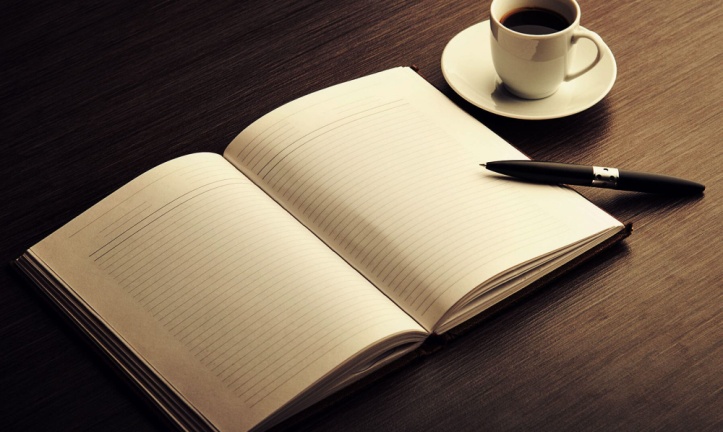  (Антуан де Сент – Экзюпери)Мои дорогие читатели!     Педагог.…Задумывались ли  вы когда - нибудь, что понимается  под этим словом? Каждый вкладывает в него что – то свое.   Я предполагаю, что вы прочли сотни таких же размышлений, и все же…. Я постараюсь донести вам свои мысли,   «может не совсем новые», но важные для меня, как педагога.     «Ну вот, - возможно скажете вы, - еще одно рассуждение о педагоге. Их так много сейчас. Стоит ли тратить время, чтобы познакомиться еще с одной исповедью?»    И все – таки я попробую…     Одна из самых сложных мировых загадок - человек. Наше общество за последнее десятилетие стремительно меняется. Меняется и человек: его модель поведения, ценностные ориентиры, снижается престиж нравственности. Поэтому,   один из главных вопросов для меня «Как воспитать человека в человеке?» Ведь именно нравственность – самое важное качество, которое мы должны развивать уже с детства. Ценностный мир каждого человека сугубо индивидуален и необъятен. Без нравственности  не может проявиться  его душевная красота.    Эталоном нравственности для меня всегда была и остается моя учительница биологии. Именно она  привила мне любовь к природе и «живой» науке – педагогике.  Школу я закончила уже 20 лет назад, но, до сих пор, как вчера, часто вспоминаю мои с ней   беседы.    Когда меня спрашивают: «Чтобы стать   педагогом – профессионалом   – надо много учиться?», я всегда вспоминаю слова Ольги Петровны: « Самое главное -   это любовь к детям. Только она  приблизит  цель, которую вы ставите вместе. Только любовь никаким притворством не подменишь – разницу дети улавливают сразу же. Ты для детей должна стать близким другом.  К миру   ребенка можно прикоснуться, только если откровенен с ним. Только так. Иначе замки, засовы. И даже маленькой щелочки не останется, чтобы  понять его внутренний мир. К детям  нужно войти возвышенной, открытой душой.  Все остальное -  недостающие  детали, которые  приобретаются с опытом.   Помню когда - то я спросила у  Ольги Петровны:  « Чтобы расширить кругозор детей,  нужно как можно больше давать им знаний?»   Ее ответ был таков: «Первостепенно не обучение детей энциклопедическим знаниям.  Важно – воспитать в каждом ребенке ценность дружбы, семьи, сочувствия, уважения и  бережного отношения к природе.      А ведь, действительно, сейчас, в век инновационных технологий, люди все чаще  забывают  о нравственности.  Происходящие в обществе перемены затрагивают многие стороны  жизни, в том числе,  и образование. Можно уже услышать и об учителе – роботе.  Сначала я  не поверила в это.  Но,   однажды,   по телевизору увидела репортаж  о том, что японские ученые разработали робота – учителя  начальной школы по имени Сая.   Я задумалась: «Нужен ли такой педагог детям»?  Робот  - машина.  Какая душа может быть у машины?!  Робот может помочь в изучении языков, математических алгоритмов, но никогда  не воспитает  в  детях нравственность.  А разве можно запрограммировать  креатив, любопытство, воображение? А какие эмоции дети  получат от бездушной железяки? Робот  никогда не сможет посочувствовать ребенку в нужную минуту, порадоваться за своего воспитанника,  испытать чувство гордости за каждое его достижение. И еще добрых слов от робота для каждого не ждите! Это не живое общение! Воспитатель  не только обучает, но и выстраивает человеческую душу, и ни один робот не справится с этой задачей.     Работая уже учителем,  я видела жестокость и безразличие к миру у подростков, которые выросли на компьютерных играх  и общении через смс.  Я поняла: нужно начинать прививать детям ценности с раннего детства. Когда ребенок рождается, он подобен белому чистому листу бумаги, он еще не знаком с добром и злом.   Как говорил Маленький принц, герой одноименного произведения: «Чтобы создать сад вокруг себя, надо создать сад в своей душе…» И чем раньше мы посеем в душе ребенка зерна нравственности, тем раньше мы получим  прекрасные плоды.      Итак, я в детском саду. У самого истока зарождения нравственных чувств. Как сказал Я. Каменский: «Дети являются драгоценным даром, ни с чем несравнимым сокровищем».  Работая с дошколятами, не перестаешь удивляться: какие они удивительные, смешные, заботливые, любопытные. Я очень радуюсь, когда, глядя в детские глаза, понимаю, что нужна им. Каждый ребенок уникален: со своим характером, талантом и непредсказуемостью. У каждого своя идея, свой особый мир, который нельзя разрушать, которому надо помочь раскрыться.    Да, детский сад – самая удивительная страна! Там каждый день не похож на предыдущий. Там каждый миг – это поиск чего – то нового, там нет времени скучать. Там каждый ребенок – строитель будущего, основу которого мы заложили вместе.         А каким должен быть современный воспитатель детского сада?      Помните, К. Д. Ушинский писал: «Только личность может воспитать личность!» Считаю  ли я себя личностью?  Наверное, да. Ведь личность – это человек, который проявляет активную жизненную позицию, несет ответственность за свой выбор и свою деятельность. Воспитатель сам должен быть воспитан. Каждое его слово, каждый его жест, каждое его движение должны быть примером для ребенка.  Необходимо,  чтобы  воспитатель  владел новейшими технологиями и методами работы с детьми. Безусловно, воспитатель должен идти в ногу со временем. Но, в первую очередь, воспитатель, как и во все времена должен быть образцом духовности, любви, интеллигентности. Быть порядочным,  честным,   добрым  и справедливым человеком. На мой взгляд, эти качества воспитателя были и остаются самыми необходимыми.    Мои дорогие читатели! Вы спросите: «За что я люблю свою профессию?» За тайны, которые она хранит; за мудрость, которой она наделяет меня с течением времени; за то, что заставляет двигаться вперёд.   За то, что она универсальна. Ведь воспитатель - это актер, музыкант, певец… потому, что все дети любят слушать сказки, смотреть спектакли и участвовать в них. Воспитатель - исследователь, энциклопедист… потому, что дети с удовольствием наблюдают, экспериментируют, думают и любят задавать много вопросов. Воспитатель - архитектор, конструктор, художник и скульптор…  	  В чем я вижу успешность своей педагогической работы? Наверное, в том, чтобы научить ребенка жить в нашем быстро меняющемся мире. А это значит развить в нем способность преодолевать запутанные жизненные ситуации, умение находить новые и нестандартные решения проблем.    Подводя итог своим  размышлениям,  я бы так определила свою педагогическую философию: «Самое благое поприще – служение добру.Самые святые понятия – семья, дом, дети.Самая верная дорога – труд.Самое замечательное дело – то, которое выбрал сам и которому предан.Самый мужественный поступок – признание собственных ошибок.Самая прочная жизненная опора  - любовь.Самый великий учитель – природа».    У меня сложилось такое ощущение, что,  воспитывая детей, я воспитываю себя! Именно они способствуют тому, что я постоянно над собой работаю, развиваюсь, иду в ногу со временем.  Я  благодарна своим дошколятам за то, что  они открыты  для знаний, красоты и добра, активно ищут свое место в жизни, остро реагируют на ложь и несправедливость, и если уж любят – то честно, без оговорок.  Я благодарна родителям, социальным  партнерам за  понимание и поддержку, за то, что смотрим в одном направлении в воспитании  и развитии наших детей.    Я буду рада, мои дорогие читатели, если вас мои размышления не оставили равнодушными - значит, я на  правильном  пути. Я верю, что воспитать человека будущего возможно лишь тому педагогу, который  опирается на духовно- нравственные  ценности  человечества, личный педагогический опыт, уважает интересы  ребенка, чтит традиции семьи и общества.